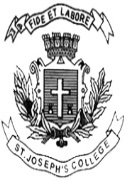 St. Joseph’s College (Autonomous)BA CPE- VI SEMESTER--END-SEMESTER EXAMINATION—April 2019Communicative English Elective-Archiving and Documentation: CE-6217Time allotted: 21/2 hours						Marks: 70InstructionsThis paper is meant for VI semester students of the BA-CPE course who have chosen the Archiving electiveYou are allowed to use a dictionaryPlease stick to the word-limits suggested.This paper contains ONE page and THREE sectionsI.A	Answer the following questions in 150-200 words each (3x15=45)What do you understand by the term Oral History? What are some of the claims made for this technique? How credible are these claims?What does the term auto-ethnography denote? Attempt a brief history of the term. How is this approach relevant to archiving your own experiences?Explain the ideas of culture and memory inherent in Cultural Memory Studies. Would this approach be relevant in India? Why?II.     Which part of your portfolio offered you the most valuable learning experience? Why?     Answer in about 150 words. (10 marks)III.     Who are you when you read, write and speak your mother-tongue? Give us evidence for whether you are indeed the same person that you are when you use English. Do not exceed 200 words. (15 marks)                                                                            *****